Electric Service Credit Union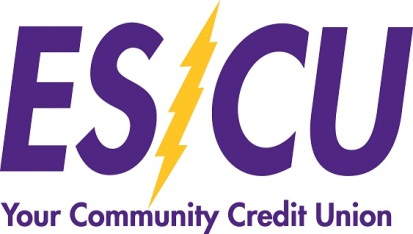 Checking Account Fee Comparison